Figure 2. A 360 photosphere of the internal main staircase of the house used for simulation walkthrough housing inspection.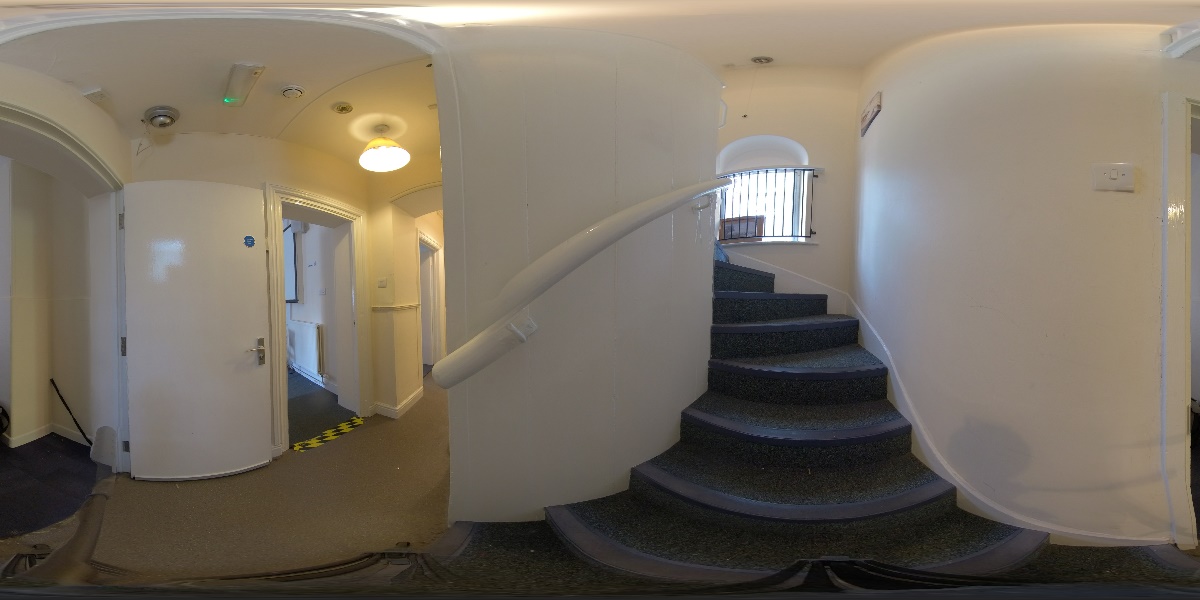 